Frame in a frameWatch the clip first https://www.youtube.com/watch?v=EaaTTBAciUIThis is when you compose your shot by looking through an entrance, doorway or opening of some sort.It sets up an instant line of sight or focal point and you can put your subject inside the inner frameNot- your frame doesn’t need to be squareTake 3 shots inside and 3 outside demonstrating thisSend to gw07mcgregoreuan@glow.sch.uk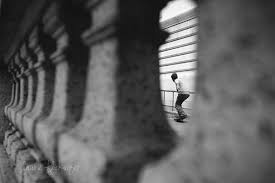 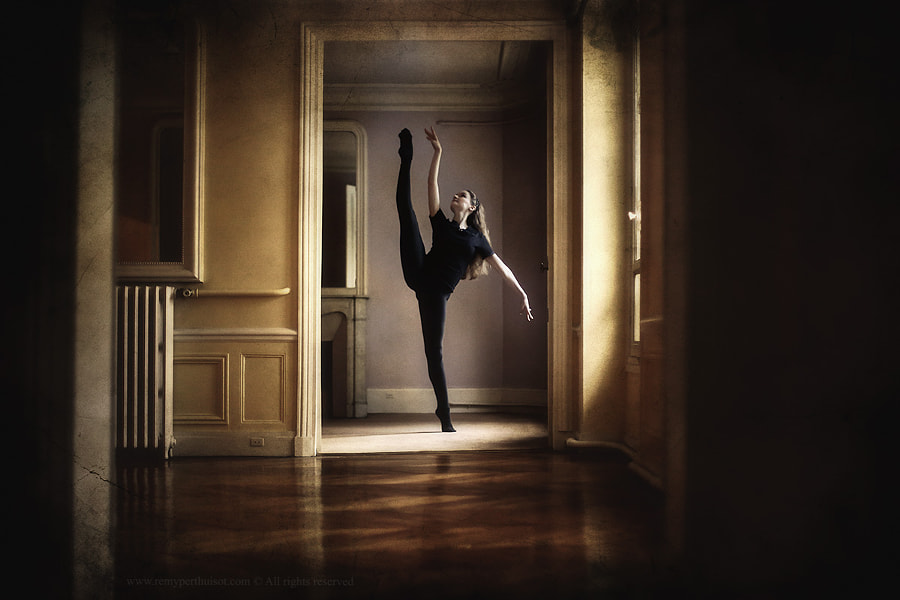 